Ord i kontekst		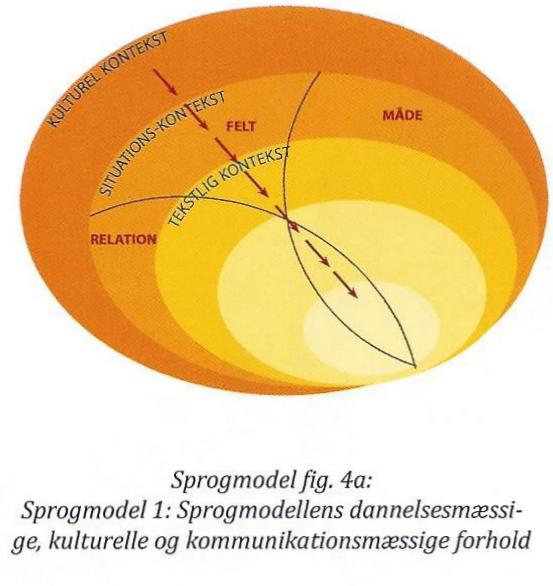 Før-faglige og faglige ord og begreber Tekstlig kontekst: Ordet du skal undersøge er: Tekstlig kontekst: Skriv ordet adskilt i morfemer og angiv grundbetydningen af hvert rodmorfem:Situationskontekst via kilde: Hvor fandt du ordet? Bog/hæfte, sidetal og fag nævnes: Situationskontekst: Skriv her sætningen fra teksten:Situationskontekst: Skriv her en sætning, med et fagligt indhold, hvor dit ord bruges på en anden måde end det gør i teksten: Kulturel kontekst: Hvor i verden anvendes den faglige betydning af dette ord professionelt og i hvilke sammenhænge?Kulturel kontekst: Hvad betyder ordet? Definér med egne ord. Giv gerne eksempler.Tegn, skriv og indsæt fotos, så du kan huske ordet: 